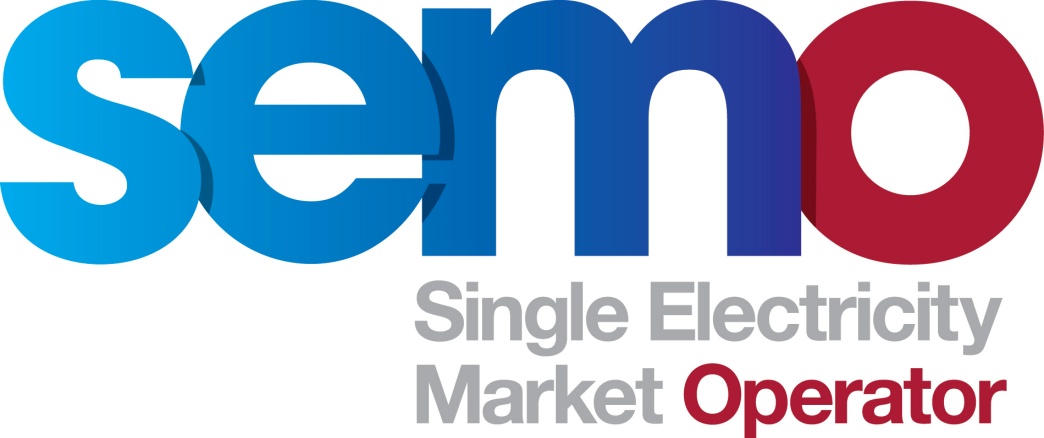 Single Electricity MarketCOPYRIGHT NOTICEAll rights reserved. This entire publication is subject to the laws of copyright. This publication may not be reproduced or transmitted in any form or by any means, electronic or manual, including photocopying without the prior written permission of EirGrid plc and SONI Limited.DOCUMENT DISCLAIMEREvery care and precaution is taken to ensure the accuracy of the information provided herein but such information is provided without warranties express, implied or otherwise howsoever arising and EirGrid plc and SONI Limited to the fullest extent permitted by law shall not be liable for any inaccuracies, errors, omissions or misleading information contained herein.Document HistoryReference DocumentsTable of Contents1.	MODIFICATIONS COMMITTEE RECOMMENDATION	3Recommended for approval– uNANIMOUS Vote	32.	Background	33.	PURPOSE OF PROPOSED MODIFICATION	43A.) justification of Modification	43B.) Impact of not Implementing a Solution	73c.) Impact on Code Objectives	74.	Assessment of Alternatives	75.	Working Group and/or Consultation	76.	impact on systems and resources	77.	Impact on other Codes/Documents	78.	MODIFICATION COMMITTEE VIEWS	8Meeting  78 – 12 December  2017	8Meeting  79 – 25 January 2018	8Meeting  80 – 25 January 2018	89.	Proposed Legal Drafting	910.	LEGAL REVIEW	911.	IMPLEMENTATION TIMESCALE	91	Appendix 1:  Mod_17_17 Recovery of Costs Due to Invalid Ex-Ante Quantities in Imbalance Settlement version 3.0	10MODIFICATIONS COMMITTEE RECOMMENDATIONRecommended for approval– uNANIMOUS VoteBackgroundThis Modification Proposal was raised SEMOpx and was received by the Secretariat on 28 November 2017. It is recommended to read the “Modification Proposal Justification” section of this proposal to provide the context for its submission prior to reading this section and subsequent sections of the proposed changes.The changes proposed to the TSC seek to provide a workable solution to how specific low probability risks are mitigated in the I-SEM - given the interrelated nature of the Ex-Ante Markets and Imbalance Settlement. The risks relate to invalid Ex-Ante Market Contracted Quantities which lead to imbalances. The modification proposal will ensure that all avenues for recovery of the costs from the Relevant Participant are available. Thus ensuring the financial stability of all the I-SEM markets.The modification consists of changes, mostly to Section G of Part B of the Code. A summary of the intent of each clause addition to the Code is provided belowB.21.1.8– Ensures the obligations for recovery of costs related to invalid Contracted Quantities are considered liabilities for the Relevant Participant.B.18.5.6 – Allows the Market Operator (MO) to reject Contracted Quantities in respect of a suspended unit.G.2.10.1 – Defines what an invalid Contracted Quantity is i.e. a trade that relates to a Trading Period that is: before a unit is effective in the balancing market, orwhere the MO is not accepting contracted quantities due to insufficient credit cover conditions, orthe unit is suspended from the Balancing MarketG.2.10.2 – Details the notification needed from the SEM NEMO to the MO. Note: only invoked where the SEM NEMO requires assistance from the Balancing Market in the recovery of costs. G.2.10.3 – Notice to MO by SEM NEMO needs to be given before the Payment In Due DateG.2.10.4 – Requirements to issue received notice by MO to the market.G.2.10.5 – MO assists in minimising the financial costs by a)i) withholding payments to the Relevant Participanta)ii) utilising credit cover of the Relevant Participantb) ensuring the amount payable by the SEM NEMO is reduced by the Recovered Amount from the Relevant Participantc) ensuring the SEM NEMO and MO have an obligation to will share information to ensure co-ordinated recovery of the costsG.2.10.6 – MO continues to try to help recover costs through future payments to the Relevant Participant until it is determined that the costs have been recovered through the TSC or by the SEM NEMO by other means.G.2.10.7 – The Reassigned Amount (amount needing recovery from the Relevant Participant) is considered as a an amount owed by the Relevant Participant for credit cover calculation purposesG.2.10.8 – SEM NEMO has obligation to take all reasonable steps to recover the imbalance (not just rely on MO to recover it)Definitions – New definitions need to cover these new clauses.PURPOSE OF PROPOSED MODIFICATION3A.) justification of ModificationWhy is the Modification being raised?The design of the I-SEM includes a component related to Imbalance Settlement being based partly on Contracted Quantities agreed in Ex-Ante Markets. The consequences of any such Contracted Quantity being considered invalid by the Market Operator (MO) is an imbalance occurring against the relevant SEM NEMO under the Trading and Settlement Code - for the value of the Contracted Quantity at the Imbalance Price.During SEMOpx’s evaluation of financial risks associated with the interrelationship between the Ex-Ante Markets and Imbalance Settlement there have been identified specific “scenarios” that could lead to this situation of Contracted Quantities being considered invalid in Imbalance Settlement. Although they have an extremely low probability of occurrence the impact in terms of financial costs needing recovery could be high.SEMOpx has limitations on financial resources and is constrained by the operating environment it is under. However, it has been able to work with TSC Participants and its service providers to identify a workable solution for the I-SEM go-live in terms of the financial obligations and mechanisms for recovery of costs related to invalid Contracted Quantities.The solution proposed includes the SEM NEMO (or its Delegate) remaining balancing responsible and adhering to the imbalance settlement payment deadlines - even in the case of the invalid Contracted Quantities scenarios. This solution is provided on the basis that:The additional measures for recovery of the costs of invalid Contracted Quantities -as outlined in this modification - must be available under the TSC and must form part of this solution. These additional measures include - where seen as necessary and where other means have not resulted or may not result in the recovery of the costs - that the MO will assist the SEM NEMO in recovery of the costs by withholding payments to the Relevant Participant in the Balancing Market, and/or using available Balancing Market Credit Cover to offset the cost needing recovery. Hence minimising the imbalance the SEM NEMO is exposed to.That as part of the approval of the modification proposal a commitment is given from the Modification Committee to work toward a solution for Day 2 that takes account of the trading halt due to insufficient balancing market collateral requirement, mitigates the risks and minimizes the overall costs of participating in the I-SEM markets. These measures may include further amendments to the TSC or Ex-Ante Market/Clearing Rules, and if seen as necessary, other measures such as delivery margins. These would need to be discussed, agreed and implemented prior to Day 2 go-live.In turn, TSC Participants will not be exposed to any short pay due to invalid Contracted Quantities, nor be the ultimate backstop for recovery of invalid Contracted Quantity costs for I-SEM go-live.Implications for Imbalance SettlementTo recover the costs associated with any of the invalid Contracted Quantity scenario, a SEM NEMO will  need to obtain the relevant costs from the Exchange Member in order to pay the imbalance. The processes to recover these costs may not be able to be completed in sufficient time to meet the required payment deadlines for Imbalance Settlement.In addition, although a SEM NEMO will utilise several mechanisms in order to recover the invalid Contracted Quantity costs, there is still an extremely low probability that the costs are never fully recovered and therefore the imbalance can never fully be recovered by SEM NEMO in Imbalance Settlement.This provides two key issues of:Who funds the working capital of the imbalance under Imbalance Settlement until the costs of the invalid Contracted Quantity are recovered?; andWho ultimately, if all other measures fail, bears the cost of any residual  costs related to the invalid Contracted Quantity?Who funds the Working Capital to cover the Imbalance prior to Recovery?Based on the discussions held as a result of the raising of this modification in November 2017, the SEM NEMO (or its Delegate) will fund the working capital to cover the Imbalance, if required. This is subject to the additional measures to recover costs as outlined in the ‘Explanation of Proposed Change’ and ‘Legal Drafting Change’ sections of this modification being available under the TSC.If all else fails, who bears any residual costs of the invalid Contracted Quantity?Based on the discussion held as a result of the raising of this modification in November 2017, the SEM NEMO (or its Delegate) will bear any residual costs as a result of the invalid Contracted Quantitites. This is subject to the additional measures to recover costs as outlined in the ‘Explanation of Proposed Change’ and ‘Legal Drafting Change’ sections of this modification being available under the TSC.Since the raising of this modification in November 2017, confirmation of the measures to recover the costs of invalid Contracted Quantities have been confirmed and are outlined below:SEM NEMO instructing the Exchange Member to close out invalid Contracted Quantities by countertrading, or for the Clearing House to trade in the Ex-Ante Markets to close out positions/minimize costs.SEM NEMO withholding payment to the Exchange Member for the value of the invalid Contracted Quantities therefore minimising the costs needing recovery.SEM NEMO to charge the Exchange Member that caused the invalid Contracted Quantities through trading in the Ex-Ante Markets, when not authorised to do so.SEM NEMO to recover costs from the Exchange Member’s Clearing Member or Direct Clearing Participant Ex-Ante Collateral (as applicable)SEMO to withhold any payments for the Relevant Participants of the Units in Imbalance Settlement to minimise the costs needing recovery.SEMO to use Posted Credit Cover for the Relevant Participants of the Units in Imbalance Settlement to minimise the costs needing recovery.Where the issue can be attributed to SEM NEMO’s service providers, recovery of costs through liability provisions.Other Mitigation Measures that were Considered but DispelledThere were also other measures considered to mitigate the impacts of these invalid Contracted Quantity scenarios. However, these have not been included as they are seen as inappropriate due to one or more of the following: they result in additional and considerable upfront and continuing costs for Exchange Members to cover a risk that has extremely low probability, the solution may cause major issues with the ongoing viability of the Ex-Ante Markets, or they are not feasible for implementation in the timeframes before I-SEM go-live. The measures that were considered, but dispelled were:Imposing significant additional collateral requirements on all Exchange Members to cover this risk scenarioTaking out insurance against these scenariosIncreasing Exchange fees upfront to cover this potential riskIncreasing Exchange fees after the event occurs to cover the realised residual costs.3B.) Impact of not Implementing a SolutionThe implications of not implementing this modification proposal could include:a) liability clauses related to the SEMOpx Rules will not be able to be agreed and Exchange Members will not be willing, without these clauses known, to sign the Exchange Member Agreement to facilitate trading in the I-SEM Ex-Ante Markets.b) a viable solution under which the invalid Contracted Quantity costs can be managed and assigned will not be available for I-SEM go-live. c) contractual details between SEMOpx and its service providers will not be able to be finalized in time for I-SEM go-live3c.) Impact on Code ObjectivesThis Modification proposal aims to further the Code Objectives under TSC Section A.2.1.4, specifically the elements shown in bold below.(b) to facilitate the efficient, economic and coordinated operation, administrationand development of the Single Electricity Market in a financially securemanner;(c) to facilitate the participation of electricity undertakings engaged in the generation, supply or sale of electricity in the trading arrangements under the Single Electricity Market;(e) to provide transparency in the operation of the Single Electricity Market;(g) to promote the short-term and long-term interests of consumers of electricity on the island of Ireland with respect to price, quality, reliability, and security of supply of electricity. Assessment of AlternativesN/AWorking Group and/or ConsultationGiven: the limited time available, in order to provide clarity and certainty to Exchange Members and Participants about the recovery of costs related to invalid Contracted Quantities, it is proposed that the focus be on using this proposal as a basis for the final modification with any amendments being made to the proposal rather considering a number of alternatives from scratch which may take considerably more time, effort and may jeopardize the readiness of the market for I-SEM go-live.impact on systems and resourcesNo impact on central or user systems.  Financial implication in that payments would be suspended until tariff revenue or additional funding can be put in place.Impact on other Codes/DocumentsThe outcome of this modification proposal will have implications on:SEM NEMO Rules/Clearing House Rules/SEM NEMO Processes and Procedures.SEM business processes and procedures will need to be reviewed to cater for these mitigation measures under the TSC.MODIFICATION COMMITTEE VIEWSMeeting  78 – 12 December  2017Proposer delivered a presentation summarising the requirement for this proposal. Discussion took place focusing on the areas of liability of SEMOpx for invalid ex ante contracted quantities in the balancing market and its mitigation.Committee sought further clarifications on this matter with a view to then vote at Meeting 79 in January.Meeting  79 – 25 January 2018Proposer delivered a presentation summarising the changes and rationale behind this latest version. Members welcomed the significant changes in this version to account for Committee comments that the risks involved should be dealt with by SEMOpx and not Balancing Market Participants. Proposer advised that they had had detailed discussions with SEMOpx service providers to deliver an agreeable proposal which ensures that the risk involved will remain with SEMOpx/ ECC and not be placed on Balancing Market Participants that are not at fault.  Members were not happy to vote on this until they had reviewed this detailed legal drafting of the latest version of the proposal which had not yet been provided due to the recent agreement of the changes with service providers. Proposer advised that what is in the latest proposal is intended to ensure that a workable solution is in place for I-SEM go live and noted a desire to minute the commitment of the Modifications Committee to revisit this issue post go live as a Day 2 item. Proposer further requested that such a commitment is noted by the Regulatory Authorities in the approval letter should approval be grantedCommittee will review the final version of this proposal to be issued that will then be voted on at an Emergency Meeting.Meeting  80 – 25 January 2018Chair asked the members if there were any final queries or comments to be raised before voting.  Generator Member raised question around the definition of ‘Relevant Participant’ in the definitions section in the legal text, as Relevant Participant was defined under section G.3.10.5.a(i). The proposer agreed to review whether this definition was needed or not. Post meeting the proposer reviewed the definition and proposes that the definition of ‘Relevant Participant’ is maintained. This is based on the definition assisting the reader in referencing the section of the Code where ‘Relevant Participant’ is actually defined (i.e. G.3.10.5 a(i)).The question of acknowledging a commitment to revisit the approach detailed in the final version of this proposal at some point in the future was raised. Committee Members indicated they were comfortable with committing to this review as long as any change was brought back through the Modifications Committee.Chair confirmed that the committee were in a position to vote.  The proposal was Recommended for Approval.Proposed Legal DraftingAs set out in Appendix 1.LEGAL REVIEWN/AIMPLEMENTATION TIMESCALEIt is proposed that this Modification is implemented on a Trading Day basis with effect from one Working Day after an RA Decision.Appendix 1:  Mod_17_17 Recovery of Costs Due to Invalid Ex-Ante Quantities in Imbalance Settlement version 3.0Final REcommendation ReportMod_17_17 Recovery of Costs Due to Invalid Ex- AnteContracted Quantities in Imbalance Settlement	9 March 2018	VersionDateAuthorComment1.09 March 2018Modifications Committee SecretariatIssued to Modifications Committee for review and approval2.023 March 2018Modifications Committee SecretariatIssued to Regulatory Authorities for final decisionDocument NameTrading and Settlement CodeModification Proposal version 1.0Modification Proposal version 2.0Modification Proposal version 3.0Presentation Dec 17Presentation Jan 18Recommended for Approval by Unanimous Vote Recommended for Approval by Unanimous Vote Recommended for Approval by Unanimous Vote Paddy FinnDSU MemberApprovedKevin HannafinGenerator Member ApprovedWilliam CarrGenerator MemberApprovedDavid GasconGenerator AlternateApprovedBrian MonganGenerator MemberApprovedPhilip CarsonSupplier AlternateApprovedJim WynneSupplier MemberApprovedJulie-Anne HannonSupplier Member (Chair)ApprovedEamonn O’DonoghueInterconnector MemberApprovedMODIFICATION PROPOSAL FORMMODIFICATION PROPOSAL FORMMODIFICATION PROPOSAL FORMMODIFICATION PROPOSAL FORMMODIFICATION PROPOSAL FORMMODIFICATION PROPOSAL FORMProposer(Company)Date of receipt(assigned by Secretariat)Date of receipt(assigned by Secretariat)Type of Proposal(delete as appropriate)Type of Proposal(delete as appropriate)Modification Proposal ID(assigned by Secretariat)SEMOpx28 November 201728 November 2017UrgentUrgentMod_17_17Contact Details for Modification Proposal OriginatorContact Details for Modification Proposal OriginatorContact Details for Modification Proposal OriginatorContact Details for Modification Proposal OriginatorContact Details for Modification Proposal OriginatorContact Details for Modification Proposal OriginatorNameNameTelephone numberTelephone numberEmail addressEmail addressNigel ThomsonNigel ThomsonModification Proposal TitleModification Proposal TitleModification Proposal TitleModification Proposal TitleModification Proposal TitleModification Proposal TitleRecovery of Costs due to Invalid Ex-Ante Contracted Quantities in Imbalance SettlementRecovery of Costs due to Invalid Ex-Ante Contracted Quantities in Imbalance SettlementRecovery of Costs due to Invalid Ex-Ante Contracted Quantities in Imbalance SettlementRecovery of Costs due to Invalid Ex-Ante Contracted Quantities in Imbalance SettlementRecovery of Costs due to Invalid Ex-Ante Contracted Quantities in Imbalance SettlementRecovery of Costs due to Invalid Ex-Ante Contracted Quantities in Imbalance SettlementDocuments affected(delete as appropriate)Documents affected(delete as appropriate)Section(s) AffectedSection(s) AffectedVersion number of T&SC or AP used in DraftingVersion number of T&SC or AP used in DraftingT&SC Part B T&SC Part B Section B.21.1.8, Section B.18.5.6Section GSection B.21.1.8, Section B.18.5.6Section GVersion 20Version 20Explanation of Proposed Change(mandatory by originator)Explanation of Proposed Change(mandatory by originator)Explanation of Proposed Change(mandatory by originator)Explanation of Proposed Change(mandatory by originator)Explanation of Proposed Change(mandatory by originator)Explanation of Proposed Change(mandatory by originator)It is recommended to read the “Modification Proposal Justification” section of this proposal to provide the context for its submission prior to reading this section and subsequent sections of the proposed changes.The changes proposed to the TSC seek to provide a workable solution to how specific low probability risks are mitigated in the I-SEM - given the interrelated nature of the Ex-Ante Markets and Imbalance Settlement. The risks relate to invalid Ex-Ante Market Contracted Quantities which lead to imbalances. The modification proposal will ensure that all avenues for recovery of the costs from the Relevant Participant are available. Thus ensuring the financial stability of all the I-SEM markets.The modification consists of changes, mostly to Section G of Part B of the Code. A summary of the intent of each clause addition to the Code is provided belowB.21.1.8– Ensures the obligations for recovery of costs related to invalid Contracted Quantities are considered liabilities for the Relevant Participant.B.18.5.6 – Allows the Market Operator (MO) to reject Contracted Quantities in respect of a suspended unit.G.2.10.1 – Defines what an invalid Contracted Quantity is i.e. a trade that relates to a Trading Period that is: before a unit is effective in the balancing market, orwhere the MO is not accepting contracted quantities due to insufficient credit cover conditions, orthe unit is suspended from the Balancing MarketG.2.10.2 – Details the notification needed from the SEM NEMO to the MO. Note: only invoked where the SEM NEMO requires assistance from the Balancing Market in the recovery of costs. G.2.10.3 – Notice to MO by SEM NEMO needs to be given before the Payment In Due DateG.2.10.4 – Requirements to issue received notice by MO to the market.G.2.10.5 – MO assists in minimising the financial costs by a)i) withholding payments to the Relevant Participanta)ii) utilising credit cover of the Relevant Participantb) ensuring the amount payable by the SEM NEMO is reduced by the Recovered Amount from the Relevant Participantc) ensuring the SEM NEMO and MO have an obligation to will share information to ensure co-ordinated recovery of the costsG.2.10.6 – MO continues to try to help recover costs through future payments to the Relevant Participant until it is determined that the costs have been recovered through the TSC or by the SEM NEMO by other means.G.2.10.7 – The Reassigned Amount (amount needing recovery from the Relevant Participant) is considered as a an amount owed by the Relevant Participant for credit cover calculation purposesG.2.10.8 – SEM NEMO has obligation to take all reasonable steps to recover the imbalance (not just rely on MO to recover it)Definitions – New definitions need to cover these new clauses.It is recommended to read the “Modification Proposal Justification” section of this proposal to provide the context for its submission prior to reading this section and subsequent sections of the proposed changes.The changes proposed to the TSC seek to provide a workable solution to how specific low probability risks are mitigated in the I-SEM - given the interrelated nature of the Ex-Ante Markets and Imbalance Settlement. The risks relate to invalid Ex-Ante Market Contracted Quantities which lead to imbalances. The modification proposal will ensure that all avenues for recovery of the costs from the Relevant Participant are available. Thus ensuring the financial stability of all the I-SEM markets.The modification consists of changes, mostly to Section G of Part B of the Code. A summary of the intent of each clause addition to the Code is provided belowB.21.1.8– Ensures the obligations for recovery of costs related to invalid Contracted Quantities are considered liabilities for the Relevant Participant.B.18.5.6 – Allows the Market Operator (MO) to reject Contracted Quantities in respect of a suspended unit.G.2.10.1 – Defines what an invalid Contracted Quantity is i.e. a trade that relates to a Trading Period that is: before a unit is effective in the balancing market, orwhere the MO is not accepting contracted quantities due to insufficient credit cover conditions, orthe unit is suspended from the Balancing MarketG.2.10.2 – Details the notification needed from the SEM NEMO to the MO. Note: only invoked where the SEM NEMO requires assistance from the Balancing Market in the recovery of costs. G.2.10.3 – Notice to MO by SEM NEMO needs to be given before the Payment In Due DateG.2.10.4 – Requirements to issue received notice by MO to the market.G.2.10.5 – MO assists in minimising the financial costs by a)i) withholding payments to the Relevant Participanta)ii) utilising credit cover of the Relevant Participantb) ensuring the amount payable by the SEM NEMO is reduced by the Recovered Amount from the Relevant Participantc) ensuring the SEM NEMO and MO have an obligation to will share information to ensure co-ordinated recovery of the costsG.2.10.6 – MO continues to try to help recover costs through future payments to the Relevant Participant until it is determined that the costs have been recovered through the TSC or by the SEM NEMO by other means.G.2.10.7 – The Reassigned Amount (amount needing recovery from the Relevant Participant) is considered as a an amount owed by the Relevant Participant for credit cover calculation purposesG.2.10.8 – SEM NEMO has obligation to take all reasonable steps to recover the imbalance (not just rely on MO to recover it)Definitions – New definitions need to cover these new clauses.It is recommended to read the “Modification Proposal Justification” section of this proposal to provide the context for its submission prior to reading this section and subsequent sections of the proposed changes.The changes proposed to the TSC seek to provide a workable solution to how specific low probability risks are mitigated in the I-SEM - given the interrelated nature of the Ex-Ante Markets and Imbalance Settlement. The risks relate to invalid Ex-Ante Market Contracted Quantities which lead to imbalances. The modification proposal will ensure that all avenues for recovery of the costs from the Relevant Participant are available. Thus ensuring the financial stability of all the I-SEM markets.The modification consists of changes, mostly to Section G of Part B of the Code. A summary of the intent of each clause addition to the Code is provided belowB.21.1.8– Ensures the obligations for recovery of costs related to invalid Contracted Quantities are considered liabilities for the Relevant Participant.B.18.5.6 – Allows the Market Operator (MO) to reject Contracted Quantities in respect of a suspended unit.G.2.10.1 – Defines what an invalid Contracted Quantity is i.e. a trade that relates to a Trading Period that is: before a unit is effective in the balancing market, orwhere the MO is not accepting contracted quantities due to insufficient credit cover conditions, orthe unit is suspended from the Balancing MarketG.2.10.2 – Details the notification needed from the SEM NEMO to the MO. Note: only invoked where the SEM NEMO requires assistance from the Balancing Market in the recovery of costs. G.2.10.3 – Notice to MO by SEM NEMO needs to be given before the Payment In Due DateG.2.10.4 – Requirements to issue received notice by MO to the market.G.2.10.5 – MO assists in minimising the financial costs by a)i) withholding payments to the Relevant Participanta)ii) utilising credit cover of the Relevant Participantb) ensuring the amount payable by the SEM NEMO is reduced by the Recovered Amount from the Relevant Participantc) ensuring the SEM NEMO and MO have an obligation to will share information to ensure co-ordinated recovery of the costsG.2.10.6 – MO continues to try to help recover costs through future payments to the Relevant Participant until it is determined that the costs have been recovered through the TSC or by the SEM NEMO by other means.G.2.10.7 – The Reassigned Amount (amount needing recovery from the Relevant Participant) is considered as a an amount owed by the Relevant Participant for credit cover calculation purposesG.2.10.8 – SEM NEMO has obligation to take all reasonable steps to recover the imbalance (not just rely on MO to recover it)Definitions – New definitions need to cover these new clauses.It is recommended to read the “Modification Proposal Justification” section of this proposal to provide the context for its submission prior to reading this section and subsequent sections of the proposed changes.The changes proposed to the TSC seek to provide a workable solution to how specific low probability risks are mitigated in the I-SEM - given the interrelated nature of the Ex-Ante Markets and Imbalance Settlement. The risks relate to invalid Ex-Ante Market Contracted Quantities which lead to imbalances. The modification proposal will ensure that all avenues for recovery of the costs from the Relevant Participant are available. Thus ensuring the financial stability of all the I-SEM markets.The modification consists of changes, mostly to Section G of Part B of the Code. A summary of the intent of each clause addition to the Code is provided belowB.21.1.8– Ensures the obligations for recovery of costs related to invalid Contracted Quantities are considered liabilities for the Relevant Participant.B.18.5.6 – Allows the Market Operator (MO) to reject Contracted Quantities in respect of a suspended unit.G.2.10.1 – Defines what an invalid Contracted Quantity is i.e. a trade that relates to a Trading Period that is: before a unit is effective in the balancing market, orwhere the MO is not accepting contracted quantities due to insufficient credit cover conditions, orthe unit is suspended from the Balancing MarketG.2.10.2 – Details the notification needed from the SEM NEMO to the MO. Note: only invoked where the SEM NEMO requires assistance from the Balancing Market in the recovery of costs. G.2.10.3 – Notice to MO by SEM NEMO needs to be given before the Payment In Due DateG.2.10.4 – Requirements to issue received notice by MO to the market.G.2.10.5 – MO assists in minimising the financial costs by a)i) withholding payments to the Relevant Participanta)ii) utilising credit cover of the Relevant Participantb) ensuring the amount payable by the SEM NEMO is reduced by the Recovered Amount from the Relevant Participantc) ensuring the SEM NEMO and MO have an obligation to will share information to ensure co-ordinated recovery of the costsG.2.10.6 – MO continues to try to help recover costs through future payments to the Relevant Participant until it is determined that the costs have been recovered through the TSC or by the SEM NEMO by other means.G.2.10.7 – The Reassigned Amount (amount needing recovery from the Relevant Participant) is considered as a an amount owed by the Relevant Participant for credit cover calculation purposesG.2.10.8 – SEM NEMO has obligation to take all reasonable steps to recover the imbalance (not just rely on MO to recover it)Definitions – New definitions need to cover these new clauses.It is recommended to read the “Modification Proposal Justification” section of this proposal to provide the context for its submission prior to reading this section and subsequent sections of the proposed changes.The changes proposed to the TSC seek to provide a workable solution to how specific low probability risks are mitigated in the I-SEM - given the interrelated nature of the Ex-Ante Markets and Imbalance Settlement. The risks relate to invalid Ex-Ante Market Contracted Quantities which lead to imbalances. The modification proposal will ensure that all avenues for recovery of the costs from the Relevant Participant are available. Thus ensuring the financial stability of all the I-SEM markets.The modification consists of changes, mostly to Section G of Part B of the Code. A summary of the intent of each clause addition to the Code is provided belowB.21.1.8– Ensures the obligations for recovery of costs related to invalid Contracted Quantities are considered liabilities for the Relevant Participant.B.18.5.6 – Allows the Market Operator (MO) to reject Contracted Quantities in respect of a suspended unit.G.2.10.1 – Defines what an invalid Contracted Quantity is i.e. a trade that relates to a Trading Period that is: before a unit is effective in the balancing market, orwhere the MO is not accepting contracted quantities due to insufficient credit cover conditions, orthe unit is suspended from the Balancing MarketG.2.10.2 – Details the notification needed from the SEM NEMO to the MO. Note: only invoked where the SEM NEMO requires assistance from the Balancing Market in the recovery of costs. G.2.10.3 – Notice to MO by SEM NEMO needs to be given before the Payment In Due DateG.2.10.4 – Requirements to issue received notice by MO to the market.G.2.10.5 – MO assists in minimising the financial costs by a)i) withholding payments to the Relevant Participanta)ii) utilising credit cover of the Relevant Participantb) ensuring the amount payable by the SEM NEMO is reduced by the Recovered Amount from the Relevant Participantc) ensuring the SEM NEMO and MO have an obligation to will share information to ensure co-ordinated recovery of the costsG.2.10.6 – MO continues to try to help recover costs through future payments to the Relevant Participant until it is determined that the costs have been recovered through the TSC or by the SEM NEMO by other means.G.2.10.7 – The Reassigned Amount (amount needing recovery from the Relevant Participant) is considered as a an amount owed by the Relevant Participant for credit cover calculation purposesG.2.10.8 – SEM NEMO has obligation to take all reasonable steps to recover the imbalance (not just rely on MO to recover it)Definitions – New definitions need to cover these new clauses.It is recommended to read the “Modification Proposal Justification” section of this proposal to provide the context for its submission prior to reading this section and subsequent sections of the proposed changes.The changes proposed to the TSC seek to provide a workable solution to how specific low probability risks are mitigated in the I-SEM - given the interrelated nature of the Ex-Ante Markets and Imbalance Settlement. The risks relate to invalid Ex-Ante Market Contracted Quantities which lead to imbalances. The modification proposal will ensure that all avenues for recovery of the costs from the Relevant Participant are available. Thus ensuring the financial stability of all the I-SEM markets.The modification consists of changes, mostly to Section G of Part B of the Code. A summary of the intent of each clause addition to the Code is provided belowB.21.1.8– Ensures the obligations for recovery of costs related to invalid Contracted Quantities are considered liabilities for the Relevant Participant.B.18.5.6 – Allows the Market Operator (MO) to reject Contracted Quantities in respect of a suspended unit.G.2.10.1 – Defines what an invalid Contracted Quantity is i.e. a trade that relates to a Trading Period that is: before a unit is effective in the balancing market, orwhere the MO is not accepting contracted quantities due to insufficient credit cover conditions, orthe unit is suspended from the Balancing MarketG.2.10.2 – Details the notification needed from the SEM NEMO to the MO. Note: only invoked where the SEM NEMO requires assistance from the Balancing Market in the recovery of costs. G.2.10.3 – Notice to MO by SEM NEMO needs to be given before the Payment In Due DateG.2.10.4 – Requirements to issue received notice by MO to the market.G.2.10.5 – MO assists in minimising the financial costs by a)i) withholding payments to the Relevant Participanta)ii) utilising credit cover of the Relevant Participantb) ensuring the amount payable by the SEM NEMO is reduced by the Recovered Amount from the Relevant Participantc) ensuring the SEM NEMO and MO have an obligation to will share information to ensure co-ordinated recovery of the costsG.2.10.6 – MO continues to try to help recover costs through future payments to the Relevant Participant until it is determined that the costs have been recovered through the TSC or by the SEM NEMO by other means.G.2.10.7 – The Reassigned Amount (amount needing recovery from the Relevant Participant) is considered as a an amount owed by the Relevant Participant for credit cover calculation purposesG.2.10.8 – SEM NEMO has obligation to take all reasonable steps to recover the imbalance (not just rely on MO to recover it)Definitions – New definitions need to cover these new clauses.Legal Drafting Change(Clearly show proposed code change using tracked changes, if proposer fails to identify changes, please indicate best estimate of potential changes)Legal Drafting Change(Clearly show proposed code change using tracked changes, if proposer fails to identify changes, please indicate best estimate of potential changes)Legal Drafting Change(Clearly show proposed code change using tracked changes, if proposer fails to identify changes, please indicate best estimate of potential changes)Legal Drafting Change(Clearly show proposed code change using tracked changes, if proposer fails to identify changes, please indicate best estimate of potential changes)Legal Drafting Change(Clearly show proposed code change using tracked changes, if proposer fails to identify changes, please indicate best estimate of potential changes)Legal Drafting Change(Clearly show proposed code change using tracked changes, if proposer fails to identify changes, please indicate best estimate of potential changes)The following provides the legal text changes needed to the TSC to accommodate the modification. In paragraph B.21.1.8, replace any words after the second reference to “limitation of liability” with the following:Insert the following words at the end of paragraph B.18.5.6(a):Insert a new section G.2.10 at the end of Section G.2, as follows:NEW DEFINITIONS (to be inserted in alphabetical order in the Glossary):The following provides the legal text changes needed to the TSC to accommodate the modification. In paragraph B.21.1.8, replace any words after the second reference to “limitation of liability” with the following:Insert the following words at the end of paragraph B.18.5.6(a):Insert a new section G.2.10 at the end of Section G.2, as follows:NEW DEFINITIONS (to be inserted in alphabetical order in the Glossary):The following provides the legal text changes needed to the TSC to accommodate the modification. In paragraph B.21.1.8, replace any words after the second reference to “limitation of liability” with the following:Insert the following words at the end of paragraph B.18.5.6(a):Insert a new section G.2.10 at the end of Section G.2, as follows:NEW DEFINITIONS (to be inserted in alphabetical order in the Glossary):The following provides the legal text changes needed to the TSC to accommodate the modification. In paragraph B.21.1.8, replace any words after the second reference to “limitation of liability” with the following:Insert the following words at the end of paragraph B.18.5.6(a):Insert a new section G.2.10 at the end of Section G.2, as follows:NEW DEFINITIONS (to be inserted in alphabetical order in the Glossary):The following provides the legal text changes needed to the TSC to accommodate the modification. In paragraph B.21.1.8, replace any words after the second reference to “limitation of liability” with the following:Insert the following words at the end of paragraph B.18.5.6(a):Insert a new section G.2.10 at the end of Section G.2, as follows:NEW DEFINITIONS (to be inserted in alphabetical order in the Glossary):The following provides the legal text changes needed to the TSC to accommodate the modification. In paragraph B.21.1.8, replace any words after the second reference to “limitation of liability” with the following:Insert the following words at the end of paragraph B.18.5.6(a):Insert a new section G.2.10 at the end of Section G.2, as follows:NEW DEFINITIONS (to be inserted in alphabetical order in the Glossary):Modification Proposal Justification(Clearly state the reason for the Modification)Modification Proposal Justification(Clearly state the reason for the Modification)Modification Proposal Justification(Clearly state the reason for the Modification)Modification Proposal Justification(Clearly state the reason for the Modification)Modification Proposal Justification(Clearly state the reason for the Modification)Modification Proposal Justification(Clearly state the reason for the Modification)Why is the Modification being raised?The design of the I-SEM includes a component related to Imbalance Settlement being based partly on Contracted Quantities agreed in Ex-Ante Markets. The consequences of any such Contracted Quantity being considered invalid by the Market Operator (MO) is an imbalance occurring against the relevant SEM NEMO under the Trading and Settlement Code - for the value of the Contracted Quantity at the Imbalance Price.During SEMOpx’s evaluation of financial risks associated with the interrelationship between the Ex-Ante Markets and Imbalance Settlement there have been identified specific “scenarios” that could lead to this situation of Contracted Quantities being considered invalid in Imbalance Settlement. Although they have an extremely low probability of occurrence the impact in terms of financial costs needing recovery could be high.SEMOpx has limitations on financial resources and is constrained by the operating environment it is under. However, it has been able to work with TSC Participants and its service providers to identify a workable solution for the I-SEM go-live in terms of the financial obligations and mechanisms for recovery of costs related to invalid Contracted Quantities.The solution proposed includes the SEM NEMO (or its Delegate) remaining balancing responsible and adhering to the imbalance settlement payment deadlines - even in the case of the invalid Contracted Quantities scenarios. This solution is provided on the basis that:The additional measures for recovery of the costs of invalid Contracted Quantities -as outlined in this modification - must be available under the TSC and must form part of this solution. These additional measures include - where seen as necessary and where other means have not resulted or may not result in the recovery of the costs - that the MO will assist the SEM NEMO in recovery of the costs by withholding payments to the Relevant Participant in the Balancing Market, and/or using available Balancing Market Credit Cover to offset the cost needing recovery. Hence minimising the imbalance the SEM NEMO is exposed to.That as part of the approval of the modification proposal a commitment is given from the Modification Committee to work toward a solution for Day 2 that takes account of the trading halt due to insufficient balancing market collateral requirement, mitigates the risks and minimizes the overall costs of participating in the I-SEM markets. These measures may include further amendments to the TSC or Ex-Ante Market/Clearing Rules, and if seen as necessary, other measures such as delivery margins. These would need to be discussed, agreed and implemented prior to Day 2 go-live.In turn, TSC Participants will not be exposed to any short pay due to invalid Contracted Quantities, nor be the ultimate backstop for recovery of invalid Contracted Quantity costs for I-SEM go-live.Implications for Imbalance SettlementTo recover the costs associated with any of the invalid Contracted Quantity scenario, a SEM NEMO will  need to obtain the relevant costs from the Exchange Member in order to pay the imbalance. The processes to recover these costs may not be able to be completed in sufficient time to meet the required payment deadlines for Imbalance Settlement.In addition, although a SEM NEMO will utilise several mechanisms in order to recover the invalid Contracted Quantity costs, there is still an extremely low probability that the costs are never fully recovered and therefore the imbalance can never fully be recovered by SEM NEMO in Imbalance Settlement.This provides two key issues of:Who funds the working capital of the imbalance under Imbalance Settlement until the costs of the invalid Contracted Quantity are recovered?; andWho ultimately, if all other measures fail, bears the cost of any residual  costs related to the invalid Contracted Quantity?Who funds the Working Capital to cover the Imbalance prior to Recovery?Based on the discussions held as a result of the raising of this modification in November 2017, the SEM NEMO (or its Delegate) will fund the working capital to cover the Imbalance, if required. This is subject to the additional measures to recover costs as outlined in the ‘Explanation of Proposed Change’ and ‘Legal Drafting Change’ sections of this modification being available under the TSC.If all else fails, who bears any residual costs of the invalid Contracted Quantity?Based on the discussion held as a result of the raising of this modification in November 2017, the SEM NEMO (or its Delegate) will bear any residual costs as a result of the invalid Contracted Quantitites. This is subject to the additional measures to recover costs as outlined in the ‘Explanation of Proposed Change’ and ‘Legal Drafting Change’ sections of this modification being available under the TSC.Since the raising of this modification in November 2017, confirmation of the measures to recover the costs of invalid Contracted Quantities have been confirmed and are outlined below:SEM NEMO instructing the Exchange Member to close out invalid Contracted Quantities by countertrading, or for the Clearing House to trade in the Ex-Ante Markets to close out positions/minimize costs.SEM NEMO withholding payment to the Exchange Member for the value of the invalid Contracted Quantities therefore minimising the costs needing recovery.SEM NEMO to charge the Exchange Member that caused the invalid Contracted Quantities through trading in the Ex-Ante Markets, when not authorised to do so.SEM NEMO to recover costs from the Exchange Member’s Clearing Member or Direct Clearing Participant Ex-Ante Collateral (as applicable)SEMO to withhold any payments for the Relevant Participants of the Units in Imbalance Settlement to minimise the costs needing recovery.SEMO to use Posted Credit Cover for the Relevant Participants of the Units in Imbalance Settlement to minimise the costs needing recovery.Where the issue can be attributed to SEM NEMO’s service providers, recovery of costs through liability provisions.Other Mitigation Measures that were Considered but DispelledThere were also other measures considered to mitigate the impacts of these invalid Contracted Quantity scenarios. However, these have not been included as they are seen as inappropriate due to one or more of the following: they result in additional and considerable upfront and continuing costs for Exchange Members to cover a risk that has extremely low probability, the solution may cause major issues with the ongoing viability of the Ex-Ante Markets, or they are not feasible for implementation in the timeframes before I-SEM go-live. The measures that were considered, but dispelled were:Imposing significant additional collateral requirements on all Exchange Members to cover this risk scenarioTaking out insurance against these scenariosIncreasing Exchange fees upfront to cover this potential riskIncreasing Exchange fees after the event occurs to cover the realised residual costs.Why is the Modification being raised?The design of the I-SEM includes a component related to Imbalance Settlement being based partly on Contracted Quantities agreed in Ex-Ante Markets. The consequences of any such Contracted Quantity being considered invalid by the Market Operator (MO) is an imbalance occurring against the relevant SEM NEMO under the Trading and Settlement Code - for the value of the Contracted Quantity at the Imbalance Price.During SEMOpx’s evaluation of financial risks associated with the interrelationship between the Ex-Ante Markets and Imbalance Settlement there have been identified specific “scenarios” that could lead to this situation of Contracted Quantities being considered invalid in Imbalance Settlement. Although they have an extremely low probability of occurrence the impact in terms of financial costs needing recovery could be high.SEMOpx has limitations on financial resources and is constrained by the operating environment it is under. However, it has been able to work with TSC Participants and its service providers to identify a workable solution for the I-SEM go-live in terms of the financial obligations and mechanisms for recovery of costs related to invalid Contracted Quantities.The solution proposed includes the SEM NEMO (or its Delegate) remaining balancing responsible and adhering to the imbalance settlement payment deadlines - even in the case of the invalid Contracted Quantities scenarios. This solution is provided on the basis that:The additional measures for recovery of the costs of invalid Contracted Quantities -as outlined in this modification - must be available under the TSC and must form part of this solution. These additional measures include - where seen as necessary and where other means have not resulted or may not result in the recovery of the costs - that the MO will assist the SEM NEMO in recovery of the costs by withholding payments to the Relevant Participant in the Balancing Market, and/or using available Balancing Market Credit Cover to offset the cost needing recovery. Hence minimising the imbalance the SEM NEMO is exposed to.That as part of the approval of the modification proposal a commitment is given from the Modification Committee to work toward a solution for Day 2 that takes account of the trading halt due to insufficient balancing market collateral requirement, mitigates the risks and minimizes the overall costs of participating in the I-SEM markets. These measures may include further amendments to the TSC or Ex-Ante Market/Clearing Rules, and if seen as necessary, other measures such as delivery margins. These would need to be discussed, agreed and implemented prior to Day 2 go-live.In turn, TSC Participants will not be exposed to any short pay due to invalid Contracted Quantities, nor be the ultimate backstop for recovery of invalid Contracted Quantity costs for I-SEM go-live.Implications for Imbalance SettlementTo recover the costs associated with any of the invalid Contracted Quantity scenario, a SEM NEMO will  need to obtain the relevant costs from the Exchange Member in order to pay the imbalance. The processes to recover these costs may not be able to be completed in sufficient time to meet the required payment deadlines for Imbalance Settlement.In addition, although a SEM NEMO will utilise several mechanisms in order to recover the invalid Contracted Quantity costs, there is still an extremely low probability that the costs are never fully recovered and therefore the imbalance can never fully be recovered by SEM NEMO in Imbalance Settlement.This provides two key issues of:Who funds the working capital of the imbalance under Imbalance Settlement until the costs of the invalid Contracted Quantity are recovered?; andWho ultimately, if all other measures fail, bears the cost of any residual  costs related to the invalid Contracted Quantity?Who funds the Working Capital to cover the Imbalance prior to Recovery?Based on the discussions held as a result of the raising of this modification in November 2017, the SEM NEMO (or its Delegate) will fund the working capital to cover the Imbalance, if required. This is subject to the additional measures to recover costs as outlined in the ‘Explanation of Proposed Change’ and ‘Legal Drafting Change’ sections of this modification being available under the TSC.If all else fails, who bears any residual costs of the invalid Contracted Quantity?Based on the discussion held as a result of the raising of this modification in November 2017, the SEM NEMO (or its Delegate) will bear any residual costs as a result of the invalid Contracted Quantitites. This is subject to the additional measures to recover costs as outlined in the ‘Explanation of Proposed Change’ and ‘Legal Drafting Change’ sections of this modification being available under the TSC.Since the raising of this modification in November 2017, confirmation of the measures to recover the costs of invalid Contracted Quantities have been confirmed and are outlined below:SEM NEMO instructing the Exchange Member to close out invalid Contracted Quantities by countertrading, or for the Clearing House to trade in the Ex-Ante Markets to close out positions/minimize costs.SEM NEMO withholding payment to the Exchange Member for the value of the invalid Contracted Quantities therefore minimising the costs needing recovery.SEM NEMO to charge the Exchange Member that caused the invalid Contracted Quantities through trading in the Ex-Ante Markets, when not authorised to do so.SEM NEMO to recover costs from the Exchange Member’s Clearing Member or Direct Clearing Participant Ex-Ante Collateral (as applicable)SEMO to withhold any payments for the Relevant Participants of the Units in Imbalance Settlement to minimise the costs needing recovery.SEMO to use Posted Credit Cover for the Relevant Participants of the Units in Imbalance Settlement to minimise the costs needing recovery.Where the issue can be attributed to SEM NEMO’s service providers, recovery of costs through liability provisions.Other Mitigation Measures that were Considered but DispelledThere were also other measures considered to mitigate the impacts of these invalid Contracted Quantity scenarios. However, these have not been included as they are seen as inappropriate due to one or more of the following: they result in additional and considerable upfront and continuing costs for Exchange Members to cover a risk that has extremely low probability, the solution may cause major issues with the ongoing viability of the Ex-Ante Markets, or they are not feasible for implementation in the timeframes before I-SEM go-live. The measures that were considered, but dispelled were:Imposing significant additional collateral requirements on all Exchange Members to cover this risk scenarioTaking out insurance against these scenariosIncreasing Exchange fees upfront to cover this potential riskIncreasing Exchange fees after the event occurs to cover the realised residual costs.Why is the Modification being raised?The design of the I-SEM includes a component related to Imbalance Settlement being based partly on Contracted Quantities agreed in Ex-Ante Markets. The consequences of any such Contracted Quantity being considered invalid by the Market Operator (MO) is an imbalance occurring against the relevant SEM NEMO under the Trading and Settlement Code - for the value of the Contracted Quantity at the Imbalance Price.During SEMOpx’s evaluation of financial risks associated with the interrelationship between the Ex-Ante Markets and Imbalance Settlement there have been identified specific “scenarios” that could lead to this situation of Contracted Quantities being considered invalid in Imbalance Settlement. Although they have an extremely low probability of occurrence the impact in terms of financial costs needing recovery could be high.SEMOpx has limitations on financial resources and is constrained by the operating environment it is under. However, it has been able to work with TSC Participants and its service providers to identify a workable solution for the I-SEM go-live in terms of the financial obligations and mechanisms for recovery of costs related to invalid Contracted Quantities.The solution proposed includes the SEM NEMO (or its Delegate) remaining balancing responsible and adhering to the imbalance settlement payment deadlines - even in the case of the invalid Contracted Quantities scenarios. This solution is provided on the basis that:The additional measures for recovery of the costs of invalid Contracted Quantities -as outlined in this modification - must be available under the TSC and must form part of this solution. These additional measures include - where seen as necessary and where other means have not resulted or may not result in the recovery of the costs - that the MO will assist the SEM NEMO in recovery of the costs by withholding payments to the Relevant Participant in the Balancing Market, and/or using available Balancing Market Credit Cover to offset the cost needing recovery. Hence minimising the imbalance the SEM NEMO is exposed to.That as part of the approval of the modification proposal a commitment is given from the Modification Committee to work toward a solution for Day 2 that takes account of the trading halt due to insufficient balancing market collateral requirement, mitigates the risks and minimizes the overall costs of participating in the I-SEM markets. These measures may include further amendments to the TSC or Ex-Ante Market/Clearing Rules, and if seen as necessary, other measures such as delivery margins. These would need to be discussed, agreed and implemented prior to Day 2 go-live.In turn, TSC Participants will not be exposed to any short pay due to invalid Contracted Quantities, nor be the ultimate backstop for recovery of invalid Contracted Quantity costs for I-SEM go-live.Implications for Imbalance SettlementTo recover the costs associated with any of the invalid Contracted Quantity scenario, a SEM NEMO will  need to obtain the relevant costs from the Exchange Member in order to pay the imbalance. The processes to recover these costs may not be able to be completed in sufficient time to meet the required payment deadlines for Imbalance Settlement.In addition, although a SEM NEMO will utilise several mechanisms in order to recover the invalid Contracted Quantity costs, there is still an extremely low probability that the costs are never fully recovered and therefore the imbalance can never fully be recovered by SEM NEMO in Imbalance Settlement.This provides two key issues of:Who funds the working capital of the imbalance under Imbalance Settlement until the costs of the invalid Contracted Quantity are recovered?; andWho ultimately, if all other measures fail, bears the cost of any residual  costs related to the invalid Contracted Quantity?Who funds the Working Capital to cover the Imbalance prior to Recovery?Based on the discussions held as a result of the raising of this modification in November 2017, the SEM NEMO (or its Delegate) will fund the working capital to cover the Imbalance, if required. This is subject to the additional measures to recover costs as outlined in the ‘Explanation of Proposed Change’ and ‘Legal Drafting Change’ sections of this modification being available under the TSC.If all else fails, who bears any residual costs of the invalid Contracted Quantity?Based on the discussion held as a result of the raising of this modification in November 2017, the SEM NEMO (or its Delegate) will bear any residual costs as a result of the invalid Contracted Quantitites. This is subject to the additional measures to recover costs as outlined in the ‘Explanation of Proposed Change’ and ‘Legal Drafting Change’ sections of this modification being available under the TSC.Since the raising of this modification in November 2017, confirmation of the measures to recover the costs of invalid Contracted Quantities have been confirmed and are outlined below:SEM NEMO instructing the Exchange Member to close out invalid Contracted Quantities by countertrading, or for the Clearing House to trade in the Ex-Ante Markets to close out positions/minimize costs.SEM NEMO withholding payment to the Exchange Member for the value of the invalid Contracted Quantities therefore minimising the costs needing recovery.SEM NEMO to charge the Exchange Member that caused the invalid Contracted Quantities through trading in the Ex-Ante Markets, when not authorised to do so.SEM NEMO to recover costs from the Exchange Member’s Clearing Member or Direct Clearing Participant Ex-Ante Collateral (as applicable)SEMO to withhold any payments for the Relevant Participants of the Units in Imbalance Settlement to minimise the costs needing recovery.SEMO to use Posted Credit Cover for the Relevant Participants of the Units in Imbalance Settlement to minimise the costs needing recovery.Where the issue can be attributed to SEM NEMO’s service providers, recovery of costs through liability provisions.Other Mitigation Measures that were Considered but DispelledThere were also other measures considered to mitigate the impacts of these invalid Contracted Quantity scenarios. However, these have not been included as they are seen as inappropriate due to one or more of the following: they result in additional and considerable upfront and continuing costs for Exchange Members to cover a risk that has extremely low probability, the solution may cause major issues with the ongoing viability of the Ex-Ante Markets, or they are not feasible for implementation in the timeframes before I-SEM go-live. The measures that were considered, but dispelled were:Imposing significant additional collateral requirements on all Exchange Members to cover this risk scenarioTaking out insurance against these scenariosIncreasing Exchange fees upfront to cover this potential riskIncreasing Exchange fees after the event occurs to cover the realised residual costs.Why is the Modification being raised?The design of the I-SEM includes a component related to Imbalance Settlement being based partly on Contracted Quantities agreed in Ex-Ante Markets. The consequences of any such Contracted Quantity being considered invalid by the Market Operator (MO) is an imbalance occurring against the relevant SEM NEMO under the Trading and Settlement Code - for the value of the Contracted Quantity at the Imbalance Price.During SEMOpx’s evaluation of financial risks associated with the interrelationship between the Ex-Ante Markets and Imbalance Settlement there have been identified specific “scenarios” that could lead to this situation of Contracted Quantities being considered invalid in Imbalance Settlement. Although they have an extremely low probability of occurrence the impact in terms of financial costs needing recovery could be high.SEMOpx has limitations on financial resources and is constrained by the operating environment it is under. However, it has been able to work with TSC Participants and its service providers to identify a workable solution for the I-SEM go-live in terms of the financial obligations and mechanisms for recovery of costs related to invalid Contracted Quantities.The solution proposed includes the SEM NEMO (or its Delegate) remaining balancing responsible and adhering to the imbalance settlement payment deadlines - even in the case of the invalid Contracted Quantities scenarios. This solution is provided on the basis that:The additional measures for recovery of the costs of invalid Contracted Quantities -as outlined in this modification - must be available under the TSC and must form part of this solution. These additional measures include - where seen as necessary and where other means have not resulted or may not result in the recovery of the costs - that the MO will assist the SEM NEMO in recovery of the costs by withholding payments to the Relevant Participant in the Balancing Market, and/or using available Balancing Market Credit Cover to offset the cost needing recovery. Hence minimising the imbalance the SEM NEMO is exposed to.That as part of the approval of the modification proposal a commitment is given from the Modification Committee to work toward a solution for Day 2 that takes account of the trading halt due to insufficient balancing market collateral requirement, mitigates the risks and minimizes the overall costs of participating in the I-SEM markets. These measures may include further amendments to the TSC or Ex-Ante Market/Clearing Rules, and if seen as necessary, other measures such as delivery margins. These would need to be discussed, agreed and implemented prior to Day 2 go-live.In turn, TSC Participants will not be exposed to any short pay due to invalid Contracted Quantities, nor be the ultimate backstop for recovery of invalid Contracted Quantity costs for I-SEM go-live.Implications for Imbalance SettlementTo recover the costs associated with any of the invalid Contracted Quantity scenario, a SEM NEMO will  need to obtain the relevant costs from the Exchange Member in order to pay the imbalance. The processes to recover these costs may not be able to be completed in sufficient time to meet the required payment deadlines for Imbalance Settlement.In addition, although a SEM NEMO will utilise several mechanisms in order to recover the invalid Contracted Quantity costs, there is still an extremely low probability that the costs are never fully recovered and therefore the imbalance can never fully be recovered by SEM NEMO in Imbalance Settlement.This provides two key issues of:Who funds the working capital of the imbalance under Imbalance Settlement until the costs of the invalid Contracted Quantity are recovered?; andWho ultimately, if all other measures fail, bears the cost of any residual  costs related to the invalid Contracted Quantity?Who funds the Working Capital to cover the Imbalance prior to Recovery?Based on the discussions held as a result of the raising of this modification in November 2017, the SEM NEMO (or its Delegate) will fund the working capital to cover the Imbalance, if required. This is subject to the additional measures to recover costs as outlined in the ‘Explanation of Proposed Change’ and ‘Legal Drafting Change’ sections of this modification being available under the TSC.If all else fails, who bears any residual costs of the invalid Contracted Quantity?Based on the discussion held as a result of the raising of this modification in November 2017, the SEM NEMO (or its Delegate) will bear any residual costs as a result of the invalid Contracted Quantitites. This is subject to the additional measures to recover costs as outlined in the ‘Explanation of Proposed Change’ and ‘Legal Drafting Change’ sections of this modification being available under the TSC.Since the raising of this modification in November 2017, confirmation of the measures to recover the costs of invalid Contracted Quantities have been confirmed and are outlined below:SEM NEMO instructing the Exchange Member to close out invalid Contracted Quantities by countertrading, or for the Clearing House to trade in the Ex-Ante Markets to close out positions/minimize costs.SEM NEMO withholding payment to the Exchange Member for the value of the invalid Contracted Quantities therefore minimising the costs needing recovery.SEM NEMO to charge the Exchange Member that caused the invalid Contracted Quantities through trading in the Ex-Ante Markets, when not authorised to do so.SEM NEMO to recover costs from the Exchange Member’s Clearing Member or Direct Clearing Participant Ex-Ante Collateral (as applicable)SEMO to withhold any payments for the Relevant Participants of the Units in Imbalance Settlement to minimise the costs needing recovery.SEMO to use Posted Credit Cover for the Relevant Participants of the Units in Imbalance Settlement to minimise the costs needing recovery.Where the issue can be attributed to SEM NEMO’s service providers, recovery of costs through liability provisions.Other Mitigation Measures that were Considered but DispelledThere were also other measures considered to mitigate the impacts of these invalid Contracted Quantity scenarios. However, these have not been included as they are seen as inappropriate due to one or more of the following: they result in additional and considerable upfront and continuing costs for Exchange Members to cover a risk that has extremely low probability, the solution may cause major issues with the ongoing viability of the Ex-Ante Markets, or they are not feasible for implementation in the timeframes before I-SEM go-live. The measures that were considered, but dispelled were:Imposing significant additional collateral requirements on all Exchange Members to cover this risk scenarioTaking out insurance against these scenariosIncreasing Exchange fees upfront to cover this potential riskIncreasing Exchange fees after the event occurs to cover the realised residual costs.Why is the Modification being raised?The design of the I-SEM includes a component related to Imbalance Settlement being based partly on Contracted Quantities agreed in Ex-Ante Markets. The consequences of any such Contracted Quantity being considered invalid by the Market Operator (MO) is an imbalance occurring against the relevant SEM NEMO under the Trading and Settlement Code - for the value of the Contracted Quantity at the Imbalance Price.During SEMOpx’s evaluation of financial risks associated with the interrelationship between the Ex-Ante Markets and Imbalance Settlement there have been identified specific “scenarios” that could lead to this situation of Contracted Quantities being considered invalid in Imbalance Settlement. Although they have an extremely low probability of occurrence the impact in terms of financial costs needing recovery could be high.SEMOpx has limitations on financial resources and is constrained by the operating environment it is under. However, it has been able to work with TSC Participants and its service providers to identify a workable solution for the I-SEM go-live in terms of the financial obligations and mechanisms for recovery of costs related to invalid Contracted Quantities.The solution proposed includes the SEM NEMO (or its Delegate) remaining balancing responsible and adhering to the imbalance settlement payment deadlines - even in the case of the invalid Contracted Quantities scenarios. This solution is provided on the basis that:The additional measures for recovery of the costs of invalid Contracted Quantities -as outlined in this modification - must be available under the TSC and must form part of this solution. These additional measures include - where seen as necessary and where other means have not resulted or may not result in the recovery of the costs - that the MO will assist the SEM NEMO in recovery of the costs by withholding payments to the Relevant Participant in the Balancing Market, and/or using available Balancing Market Credit Cover to offset the cost needing recovery. Hence minimising the imbalance the SEM NEMO is exposed to.That as part of the approval of the modification proposal a commitment is given from the Modification Committee to work toward a solution for Day 2 that takes account of the trading halt due to insufficient balancing market collateral requirement, mitigates the risks and minimizes the overall costs of participating in the I-SEM markets. These measures may include further amendments to the TSC or Ex-Ante Market/Clearing Rules, and if seen as necessary, other measures such as delivery margins. These would need to be discussed, agreed and implemented prior to Day 2 go-live.In turn, TSC Participants will not be exposed to any short pay due to invalid Contracted Quantities, nor be the ultimate backstop for recovery of invalid Contracted Quantity costs for I-SEM go-live.Implications for Imbalance SettlementTo recover the costs associated with any of the invalid Contracted Quantity scenario, a SEM NEMO will  need to obtain the relevant costs from the Exchange Member in order to pay the imbalance. The processes to recover these costs may not be able to be completed in sufficient time to meet the required payment deadlines for Imbalance Settlement.In addition, although a SEM NEMO will utilise several mechanisms in order to recover the invalid Contracted Quantity costs, there is still an extremely low probability that the costs are never fully recovered and therefore the imbalance can never fully be recovered by SEM NEMO in Imbalance Settlement.This provides two key issues of:Who funds the working capital of the imbalance under Imbalance Settlement until the costs of the invalid Contracted Quantity are recovered?; andWho ultimately, if all other measures fail, bears the cost of any residual  costs related to the invalid Contracted Quantity?Who funds the Working Capital to cover the Imbalance prior to Recovery?Based on the discussions held as a result of the raising of this modification in November 2017, the SEM NEMO (or its Delegate) will fund the working capital to cover the Imbalance, if required. This is subject to the additional measures to recover costs as outlined in the ‘Explanation of Proposed Change’ and ‘Legal Drafting Change’ sections of this modification being available under the TSC.If all else fails, who bears any residual costs of the invalid Contracted Quantity?Based on the discussion held as a result of the raising of this modification in November 2017, the SEM NEMO (or its Delegate) will bear any residual costs as a result of the invalid Contracted Quantitites. This is subject to the additional measures to recover costs as outlined in the ‘Explanation of Proposed Change’ and ‘Legal Drafting Change’ sections of this modification being available under the TSC.Since the raising of this modification in November 2017, confirmation of the measures to recover the costs of invalid Contracted Quantities have been confirmed and are outlined below:SEM NEMO instructing the Exchange Member to close out invalid Contracted Quantities by countertrading, or for the Clearing House to trade in the Ex-Ante Markets to close out positions/minimize costs.SEM NEMO withholding payment to the Exchange Member for the value of the invalid Contracted Quantities therefore minimising the costs needing recovery.SEM NEMO to charge the Exchange Member that caused the invalid Contracted Quantities through trading in the Ex-Ante Markets, when not authorised to do so.SEM NEMO to recover costs from the Exchange Member’s Clearing Member or Direct Clearing Participant Ex-Ante Collateral (as applicable)SEMO to withhold any payments for the Relevant Participants of the Units in Imbalance Settlement to minimise the costs needing recovery.SEMO to use Posted Credit Cover for the Relevant Participants of the Units in Imbalance Settlement to minimise the costs needing recovery.Where the issue can be attributed to SEM NEMO’s service providers, recovery of costs through liability provisions.Other Mitigation Measures that were Considered but DispelledThere were also other measures considered to mitigate the impacts of these invalid Contracted Quantity scenarios. However, these have not been included as they are seen as inappropriate due to one or more of the following: they result in additional and considerable upfront and continuing costs for Exchange Members to cover a risk that has extremely low probability, the solution may cause major issues with the ongoing viability of the Ex-Ante Markets, or they are not feasible for implementation in the timeframes before I-SEM go-live. The measures that were considered, but dispelled were:Imposing significant additional collateral requirements on all Exchange Members to cover this risk scenarioTaking out insurance against these scenariosIncreasing Exchange fees upfront to cover this potential riskIncreasing Exchange fees after the event occurs to cover the realised residual costs.Why is the Modification being raised?The design of the I-SEM includes a component related to Imbalance Settlement being based partly on Contracted Quantities agreed in Ex-Ante Markets. The consequences of any such Contracted Quantity being considered invalid by the Market Operator (MO) is an imbalance occurring against the relevant SEM NEMO under the Trading and Settlement Code - for the value of the Contracted Quantity at the Imbalance Price.During SEMOpx’s evaluation of financial risks associated with the interrelationship between the Ex-Ante Markets and Imbalance Settlement there have been identified specific “scenarios” that could lead to this situation of Contracted Quantities being considered invalid in Imbalance Settlement. Although they have an extremely low probability of occurrence the impact in terms of financial costs needing recovery could be high.SEMOpx has limitations on financial resources and is constrained by the operating environment it is under. However, it has been able to work with TSC Participants and its service providers to identify a workable solution for the I-SEM go-live in terms of the financial obligations and mechanisms for recovery of costs related to invalid Contracted Quantities.The solution proposed includes the SEM NEMO (or its Delegate) remaining balancing responsible and adhering to the imbalance settlement payment deadlines - even in the case of the invalid Contracted Quantities scenarios. This solution is provided on the basis that:The additional measures for recovery of the costs of invalid Contracted Quantities -as outlined in this modification - must be available under the TSC and must form part of this solution. These additional measures include - where seen as necessary and where other means have not resulted or may not result in the recovery of the costs - that the MO will assist the SEM NEMO in recovery of the costs by withholding payments to the Relevant Participant in the Balancing Market, and/or using available Balancing Market Credit Cover to offset the cost needing recovery. Hence minimising the imbalance the SEM NEMO is exposed to.That as part of the approval of the modification proposal a commitment is given from the Modification Committee to work toward a solution for Day 2 that takes account of the trading halt due to insufficient balancing market collateral requirement, mitigates the risks and minimizes the overall costs of participating in the I-SEM markets. These measures may include further amendments to the TSC or Ex-Ante Market/Clearing Rules, and if seen as necessary, other measures such as delivery margins. These would need to be discussed, agreed and implemented prior to Day 2 go-live.In turn, TSC Participants will not be exposed to any short pay due to invalid Contracted Quantities, nor be the ultimate backstop for recovery of invalid Contracted Quantity costs for I-SEM go-live.Implications for Imbalance SettlementTo recover the costs associated with any of the invalid Contracted Quantity scenario, a SEM NEMO will  need to obtain the relevant costs from the Exchange Member in order to pay the imbalance. The processes to recover these costs may not be able to be completed in sufficient time to meet the required payment deadlines for Imbalance Settlement.In addition, although a SEM NEMO will utilise several mechanisms in order to recover the invalid Contracted Quantity costs, there is still an extremely low probability that the costs are never fully recovered and therefore the imbalance can never fully be recovered by SEM NEMO in Imbalance Settlement.This provides two key issues of:Who funds the working capital of the imbalance under Imbalance Settlement until the costs of the invalid Contracted Quantity are recovered?; andWho ultimately, if all other measures fail, bears the cost of any residual  costs related to the invalid Contracted Quantity?Who funds the Working Capital to cover the Imbalance prior to Recovery?Based on the discussions held as a result of the raising of this modification in November 2017, the SEM NEMO (or its Delegate) will fund the working capital to cover the Imbalance, if required. This is subject to the additional measures to recover costs as outlined in the ‘Explanation of Proposed Change’ and ‘Legal Drafting Change’ sections of this modification being available under the TSC.If all else fails, who bears any residual costs of the invalid Contracted Quantity?Based on the discussion held as a result of the raising of this modification in November 2017, the SEM NEMO (or its Delegate) will bear any residual costs as a result of the invalid Contracted Quantitites. This is subject to the additional measures to recover costs as outlined in the ‘Explanation of Proposed Change’ and ‘Legal Drafting Change’ sections of this modification being available under the TSC.Since the raising of this modification in November 2017, confirmation of the measures to recover the costs of invalid Contracted Quantities have been confirmed and are outlined below:SEM NEMO instructing the Exchange Member to close out invalid Contracted Quantities by countertrading, or for the Clearing House to trade in the Ex-Ante Markets to close out positions/minimize costs.SEM NEMO withholding payment to the Exchange Member for the value of the invalid Contracted Quantities therefore minimising the costs needing recovery.SEM NEMO to charge the Exchange Member that caused the invalid Contracted Quantities through trading in the Ex-Ante Markets, when not authorised to do so.SEM NEMO to recover costs from the Exchange Member’s Clearing Member or Direct Clearing Participant Ex-Ante Collateral (as applicable)SEMO to withhold any payments for the Relevant Participants of the Units in Imbalance Settlement to minimise the costs needing recovery.SEMO to use Posted Credit Cover for the Relevant Participants of the Units in Imbalance Settlement to minimise the costs needing recovery.Where the issue can be attributed to SEM NEMO’s service providers, recovery of costs through liability provisions.Other Mitigation Measures that were Considered but DispelledThere were also other measures considered to mitigate the impacts of these invalid Contracted Quantity scenarios. However, these have not been included as they are seen as inappropriate due to one or more of the following: they result in additional and considerable upfront and continuing costs for Exchange Members to cover a risk that has extremely low probability, the solution may cause major issues with the ongoing viability of the Ex-Ante Markets, or they are not feasible for implementation in the timeframes before I-SEM go-live. The measures that were considered, but dispelled were:Imposing significant additional collateral requirements on all Exchange Members to cover this risk scenarioTaking out insurance against these scenariosIncreasing Exchange fees upfront to cover this potential riskIncreasing Exchange fees after the event occurs to cover the realised residual costs.Code Objectives Furthered(State the Code Objectives the Proposal furthers, see Section A of T&SC for Code Objectives)Code Objectives Furthered(State the Code Objectives the Proposal furthers, see Section A of T&SC for Code Objectives)Code Objectives Furthered(State the Code Objectives the Proposal furthers, see Section A of T&SC for Code Objectives)Code Objectives Furthered(State the Code Objectives the Proposal furthers, see Section A of T&SC for Code Objectives)Code Objectives Furthered(State the Code Objectives the Proposal furthers, see Section A of T&SC for Code Objectives)Code Objectives Furthered(State the Code Objectives the Proposal furthers, see Section A of T&SC for Code Objectives)This Modification proposal aims to further the Code Objectives under TSC Section A.2.1.4, specifically the elements shown in bold below.(b) to facilitate the efficient, economic and coordinated operation, administrationand development of the Single Electricity Market in a financially securemanner;(c) to facilitate the participation of electricity undertakings engaged in the generation, supply or sale of electricity in the trading arrangements under the Single Electricity Market;(e) to provide transparency in the operation of the Single Electricity Market;(g) to promote the short-term and long-term interests of consumers of electricity on the island of Ireland with respect to price, quality, reliability, and security of supply of electricity. This Modification proposal aims to further the Code Objectives under TSC Section A.2.1.4, specifically the elements shown in bold below.(b) to facilitate the efficient, economic and coordinated operation, administrationand development of the Single Electricity Market in a financially securemanner;(c) to facilitate the participation of electricity undertakings engaged in the generation, supply or sale of electricity in the trading arrangements under the Single Electricity Market;(e) to provide transparency in the operation of the Single Electricity Market;(g) to promote the short-term and long-term interests of consumers of electricity on the island of Ireland with respect to price, quality, reliability, and security of supply of electricity. This Modification proposal aims to further the Code Objectives under TSC Section A.2.1.4, specifically the elements shown in bold below.(b) to facilitate the efficient, economic and coordinated operation, administrationand development of the Single Electricity Market in a financially securemanner;(c) to facilitate the participation of electricity undertakings engaged in the generation, supply or sale of electricity in the trading arrangements under the Single Electricity Market;(e) to provide transparency in the operation of the Single Electricity Market;(g) to promote the short-term and long-term interests of consumers of electricity on the island of Ireland with respect to price, quality, reliability, and security of supply of electricity. This Modification proposal aims to further the Code Objectives under TSC Section A.2.1.4, specifically the elements shown in bold below.(b) to facilitate the efficient, economic and coordinated operation, administrationand development of the Single Electricity Market in a financially securemanner;(c) to facilitate the participation of electricity undertakings engaged in the generation, supply or sale of electricity in the trading arrangements under the Single Electricity Market;(e) to provide transparency in the operation of the Single Electricity Market;(g) to promote the short-term and long-term interests of consumers of electricity on the island of Ireland with respect to price, quality, reliability, and security of supply of electricity. This Modification proposal aims to further the Code Objectives under TSC Section A.2.1.4, specifically the elements shown in bold below.(b) to facilitate the efficient, economic and coordinated operation, administrationand development of the Single Electricity Market in a financially securemanner;(c) to facilitate the participation of electricity undertakings engaged in the generation, supply or sale of electricity in the trading arrangements under the Single Electricity Market;(e) to provide transparency in the operation of the Single Electricity Market;(g) to promote the short-term and long-term interests of consumers of electricity on the island of Ireland with respect to price, quality, reliability, and security of supply of electricity. This Modification proposal aims to further the Code Objectives under TSC Section A.2.1.4, specifically the elements shown in bold below.(b) to facilitate the efficient, economic and coordinated operation, administrationand development of the Single Electricity Market in a financially securemanner;(c) to facilitate the participation of electricity undertakings engaged in the generation, supply or sale of electricity in the trading arrangements under the Single Electricity Market;(e) to provide transparency in the operation of the Single Electricity Market;(g) to promote the short-term and long-term interests of consumers of electricity on the island of Ireland with respect to price, quality, reliability, and security of supply of electricity. Implication of not implementing the Modification Proposal(State the possible outcomes should the Modification Proposal not be implemented)Implication of not implementing the Modification Proposal(State the possible outcomes should the Modification Proposal not be implemented)Implication of not implementing the Modification Proposal(State the possible outcomes should the Modification Proposal not be implemented)Implication of not implementing the Modification Proposal(State the possible outcomes should the Modification Proposal not be implemented)Implication of not implementing the Modification Proposal(State the possible outcomes should the Modification Proposal not be implemented)Implication of not implementing the Modification Proposal(State the possible outcomes should the Modification Proposal not be implemented)The implications of not implementing this modification proposal could include:a) liability clauses related to the SEMOpx Rules will not be able to be agreed and Exchange Members will not be willing, without these clauses known, to sign the Exchange Member Agreement to facilitate trading in the I-SEM Ex-Ante Markets.b) a viable solution under which the invalid Contracted Quantity costs can be managed and assigned will not be available for I-SEM go-live. c) contractual details between SEMOpx and its service providers will not be able to be finalized in time for I-SEM go-liveThe implications of not implementing this modification proposal could include:a) liability clauses related to the SEMOpx Rules will not be able to be agreed and Exchange Members will not be willing, without these clauses known, to sign the Exchange Member Agreement to facilitate trading in the I-SEM Ex-Ante Markets.b) a viable solution under which the invalid Contracted Quantity costs can be managed and assigned will not be available for I-SEM go-live. c) contractual details between SEMOpx and its service providers will not be able to be finalized in time for I-SEM go-liveThe implications of not implementing this modification proposal could include:a) liability clauses related to the SEMOpx Rules will not be able to be agreed and Exchange Members will not be willing, without these clauses known, to sign the Exchange Member Agreement to facilitate trading in the I-SEM Ex-Ante Markets.b) a viable solution under which the invalid Contracted Quantity costs can be managed and assigned will not be available for I-SEM go-live. c) contractual details between SEMOpx and its service providers will not be able to be finalized in time for I-SEM go-liveThe implications of not implementing this modification proposal could include:a) liability clauses related to the SEMOpx Rules will not be able to be agreed and Exchange Members will not be willing, without these clauses known, to sign the Exchange Member Agreement to facilitate trading in the I-SEM Ex-Ante Markets.b) a viable solution under which the invalid Contracted Quantity costs can be managed and assigned will not be available for I-SEM go-live. c) contractual details between SEMOpx and its service providers will not be able to be finalized in time for I-SEM go-liveThe implications of not implementing this modification proposal could include:a) liability clauses related to the SEMOpx Rules will not be able to be agreed and Exchange Members will not be willing, without these clauses known, to sign the Exchange Member Agreement to facilitate trading in the I-SEM Ex-Ante Markets.b) a viable solution under which the invalid Contracted Quantity costs can be managed and assigned will not be available for I-SEM go-live. c) contractual details between SEMOpx and its service providers will not be able to be finalized in time for I-SEM go-liveThe implications of not implementing this modification proposal could include:a) liability clauses related to the SEMOpx Rules will not be able to be agreed and Exchange Members will not be willing, without these clauses known, to sign the Exchange Member Agreement to facilitate trading in the I-SEM Ex-Ante Markets.b) a viable solution under which the invalid Contracted Quantity costs can be managed and assigned will not be available for I-SEM go-live. c) contractual details between SEMOpx and its service providers will not be able to be finalized in time for I-SEM go-liveWorking Group(State if Working Group considered necessary to develop proposal)Working Group(State if Working Group considered necessary to develop proposal)Working Group(State if Working Group considered necessary to develop proposal)Impacts(Indicate the impacts on systems, resources, processes and/or procedures; also indicate impacts on any other Market Code such as Capacity Marker Code, Grid Code, Exchange Rules etc.)Impacts(Indicate the impacts on systems, resources, processes and/or procedures; also indicate impacts on any other Market Code such as Capacity Marker Code, Grid Code, Exchange Rules etc.)Impacts(Indicate the impacts on systems, resources, processes and/or procedures; also indicate impacts on any other Market Code such as Capacity Marker Code, Grid Code, Exchange Rules etc.)Given: the limited time available, in order to provide clarity and certainty to Exchange Members and Participants about the recovery of costs related to invalid Contracted Quantities, it is proposed that the focus be on using this proposal as a basis for the final modification with any amendments being made to the proposal rather considering a number of alternatives from scratch which may take considerably more time, effort and may jeopardize the readiness of the market for I-SEM go-live.Given: the limited time available, in order to provide clarity and certainty to Exchange Members and Participants about the recovery of costs related to invalid Contracted Quantities, it is proposed that the focus be on using this proposal as a basis for the final modification with any amendments being made to the proposal rather considering a number of alternatives from scratch which may take considerably more time, effort and may jeopardize the readiness of the market for I-SEM go-live.Given: the limited time available, in order to provide clarity and certainty to Exchange Members and Participants about the recovery of costs related to invalid Contracted Quantities, it is proposed that the focus be on using this proposal as a basis for the final modification with any amendments being made to the proposal rather considering a number of alternatives from scratch which may take considerably more time, effort and may jeopardize the readiness of the market for I-SEM go-live.The outcome of this modification proposal will have implications on:SEM NEMO Rules/Clearing House Rules/SEM NEMO Processes and Procedures.SEM business processes and procedures will need to be reviewed to cater for these mitigation measures under the TSCThe outcome of this modification proposal will have implications on:SEM NEMO Rules/Clearing House Rules/SEM NEMO Processes and Procedures.SEM business processes and procedures will need to be reviewed to cater for these mitigation measures under the TSCThe outcome of this modification proposal will have implications on:SEM NEMO Rules/Clearing House Rules/SEM NEMO Processes and Procedures.SEM business processes and procedures will need to be reviewed to cater for these mitigation measures under the TSCPlease return this form to Secretariat by email to modifications@sem-o.comPlease return this form to Secretariat by email to modifications@sem-o.comPlease return this form to Secretariat by email to modifications@sem-o.comPlease return this form to Secretariat by email to modifications@sem-o.comPlease return this form to Secretariat by email to modifications@sem-o.comPlease return this form to Secretariat by email to modifications@sem-o.com